Výroční zpráva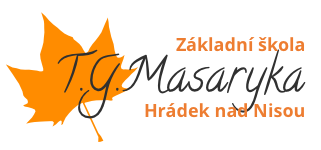 za školní rok 2020/2021Základní škola a Základní umělecká škola T. G. Masaryka, Hrádek nad Nisou, Komenského 478, okres Liberec, příspěvková organizaceZpracoval Mgr. Karel KocourekHrádek nad Nisou 22. 10. 2021Telefon: 482 723 513e-mail: kocourek@skolahradek.cz1) Základní údaje o škole								strana	 22) Organizace vzdělávání a výchovy								 33) Výsledky výchovy a vzdělávání								 54) Údaje o přijímacím řízení a zápisu k povinné školní docházce				 65) Personální zabezpečení činnosti školy							 76) Poradenské služby										107) Prevence sociálně patologických jevů 							108) Další aktivity školy 										11 9) Projekty											1210) Údaje o průběhu a výsledku kontrol						             1311) Řízení školy 										1312) Hospodaření školy v roce 2018 								1513) Zpráva školní jídelny									1614) Závěr 											17		Název školy, sídlo:Základní škola a Základní umělecká škola T. G. Masaryka, Hrádek nad Nisou, Komenského 478, okres Liberec, příspěvková organizaceSídlo: 	Komenského 478, 463 34 Hrádek nad NisouTelefon: 482 723 513, 728 680 798e-mail:	 info@skolahradek.czhttps://skolahradek.czZřizovatel školy:Město Hrádek nad Nisousídlo: 	Horní náměstí 73, 463 34 Hrádek nad NisouPrávní forma: Obec, IČO 262854Právní forma školy:příspěvková organizace - od 1. 1. 2003IČO: 70983011Od 9. 4. 2016 škola není plátcem DPHŘeditel školy:Mgr. Karel Kocourek (do 31. 10. 2021 zástupce ředitele pověřený řízením školy, od 1. 11. 2020 jmenován ředitelem školy)Zástupkyně ředitele školy:Mgr. Jana CzuchováDatum zařazení školy do sítě:9. 2. 1996změna zařazení: 1. 9. 2000 – zálohová organizace, přidružení školní jídelny 1. 7. 2001 – organizační složka obce1. 1. 2003 – příspěvková organizacePřehled součástí školy, kapacita:Od 1. 9. 2007 učí ZŠ podle vzdělávacího programu „Každý něco umí – školní vzdělávací program pro základní vzdělávání“.Od 1. 9. 2020 učí ZUŠ podle vzdělávacího programu „Hrajeme a tvoříme – školní vzdělávací program pro základní umělecké vzdělávání“.VýukaVe školním roce 2020/2021 ovlivněna uzavřením škol z důvodu mimořádného opatření MZ (COVID 19), a tak podstatná část roku byla realizována výuka distanční formou. Pobyt žáků ve škole a výuku ovlivňovala nařízení vlády (roušky, respirátory, testování).Výuka distanční formou probíhala v prostředí MS Teams. Podporou byla eŽK.Ve školním roce 2021/2022 byly v souladu se školním vzdělávacím programem realizovány tyto výukové projekty: Vesmír (6. ročník), Energie a elektrárny (9. ročník) a Dopravní výchova (1. stupeň), Další plánované projekty se z důvodu mimořádného opatření MZ (COVID 19) nekonaly.Ve školním roce probíhala výuka druhého cizího jazyka v německém a ruském jazyku.Do školní družiny chodilo ve školním roce 2020/2021 67 žáků. Činnost družiny ovlivněna uzavřením škol z důvodu mimořádného opatření MZ (COVID 19) a nařízením vlády o zajištění heterogenních skupin ve ŠD.Školská rada při naší škole byla zřízena k 31. 10. 2005 dle § 167 zákona č. 561/2004 Sb., školský zákon. Má 9 členů (3 z řad učitelů, 3 zástupce rodičů, 3 zástupce zřizovatele).Dle školského zákona rada zasedá nejméně 2 x ročně. Program jednání vychází ze školského zákona a z podnětů a návrhů členů školské rady, ředitelky školy a zřizovatele. V tomto školním roce se konala tři zasedání školské rady. První zasedání pro školní rok 2020/2021 se konalo již 24. 8. 2020 (Schválení školního řádu a školního vzdělávacího programu pro ZUŠ). Další jednání byla 26. 10. 2020 a 29. 4. 2021. Tato jednání proběhla vzhledem k aktuální situaci per rollam. Byla na nich schválena výroční zpráva a změna školního řádu (elektronické omlouvání) a nominace zástupce do konkurzní komise.  V tomto školním roce po ukončení nouzového stavu z důvodu epidemické situace proběhly volby do ŠR. Jako zástupci pedagogů byli zvoleni: Mgr. Michal Frosch, Mgr. Edita Poláčková, Mgr. Iveta Kumpoštová. Jako zástupci zákonných zástupců byly zvoleny: Hana Horáková, Zdeňka Ortová a Alžběta Košková. Jako zástupci zřizovatele byli jmenováni: Pavel Farský, David Gottstein a Jan Krečman.ZUŠ navštěvovalo ve školním roce 2020/2021 30 žáků (12 žáků klavírní třída, 18 žáků dechové nástroje). V průběhu šk. roku ukončili vzdělávání dva žáci.Počty žáků jsou podle stavu na konci školního roku.  V tomto školním roce byl zápis pouze elektronickou formou bez osobní přítomnosti budoucích žáků a jejich rodičů.Povinnou školní docházku ukončilo v 9. ročníku 47 žáků, v 8. ročníku 3 žáci, v 7. ročníku 1 žák.Jedna žákyně ze 7. ročníku přešla na víceleté gymnázium.Počty jsou fyzické osoby k 30. 6. 2020. Nejsou zde zahrnuty učitelé ZUŠ, vychovatelky ŠD ani asistentky pedagoga.Byla zahájena činnost Školního poradenského zařízení.Na škole pracovaly dvě výchovné poradkyně, jedna (pro 1. – 5. ročník a pro 6. - 9. ročník) Spolupracovaly se žáky, jejich rodiči, s PPP v Liberci, se SPC v Turnově a Liberci, s kurátorkami z odboru sociální péče Magistrátu města Liberce, sociální pracovnicí Města Hrádek nad Nisou a PČR. Metodik prevence byl aktualizován na začátku školního roku preventivní program.Na začátku školního roku jsme realizovali motivační dny s cílem stmelit třídní kolektivy. Pokračujeme v realizaci pravidelných třídnických hodin i během distanční výuky.  Naše škola dlouhodobě spolupracuje s organizací MAJÁK o.p.s. a Advaita, z.ú., které realizují preventivní programy na školách. V tomto školním roce se žádné plánované programy z důvodů nařízení vlády (Covid 19) nekonaly.Projekt „Unplugged“ byl v tomto školním roce zakončen jednodenním workshopem pro učitele 2. stupně. Vedli ho lektoři ze společnosti Magdaléna o.p.sPokud to bylo organizačně možné, realizovalo v některých třídách oblíbené spaní ve škole, které organizují třídní učitelé a které přispívá ke zlepšení klima třídy.Pravidelné kroužky realizujeme pro vycházející žáky, a to Cvičení z matematiky a Cvičení z češtiny, což je příprava na přijímací zkoušky. Tyto kroužky se realizovaly i distančním způsobem.V rámci ZUŠ byla podána a schválena LK žádost na vzdělávání seniorů Akademie 55+, z důvodu mimořádných opatření byl začátek akce přesunut na šk. rok 2021/2022.Množství běžně organizovaných akcí v tomto školním roce z výše uvedených důvodů nebylo realizováno.Olympiády a soutěžeÚčastnili jsme se online soutěží: Olympiáda Čj - školní kolo, okresní koloOlympiáda Nj - školní kolo, okresní koloDějepisná olympiáda - školní kolo, okresní koloLogická olympiáda – IV. – IX. třídaBobřík informatiky – IV. a V. třídaZlatá pětka - Křížem krážem Libereckým krajem – V. třídaPythagoriáda V. – VIII. třídaMatematický klokan – IV. – IX. třídaHledáme mladého grafika (IX. B a VII. B)Evropa v zimě – výtvarná soutěžMáme rádi přírodu – výtvarná soutěžVýtvarná soutěž k evropskému dni jazykůSportAkce AŠSK byly v tomto roce zrušeny.Účastnili jsme se:Pohár mikroregionu Hrádecko – Chrastavsko, atletické závody 1. stupeňZUŠV rámci výuky jsme uspořádali dva koncerty žáků ZUŠ. První byl online (prosinec 2020) a druhý již proběhl prezenčně (červen 2021).Cvičnou kuchyňku poskytujeme veřejnosti jako zázemí pro Lužickou padesátku. Tělocvičnu pronajímáme pro sportovní vyžití dětí, mládeže i dospělých. Městský úřad každoročně v září organizuje vítání prvňáčků – tentokrát proběhlo přímo ve škole, v červnu vyhodnocuje nejlepší žáky a loučí se vycházejícími žáky.
Ovoce a zelenina do škol, Mléko do školJiž několik let jsme zapojeni do projektu, díky němuž žáci dostávají pravidelně zdarma ovoce, zeleninu nebo ovocné šťávy a mléčné výrobky. Dodavatelem je BOVYS, s.r.o. Občas je pro zpestření dodávka obohacena o ochutnávky. Obědy pro dětiVe školním roce 2020/2021 jsme se opět zapojili do projektu, díky kterému škola získala finanční dar ve výši 63 006,- Kč od společnosti WOMEN FOR WOMEN, o.p.s. na úhradu obědů pro 13 žáků školy. Všichni žáci obědy zdarma využívali.  Každý něco umí na T. G. M.Od 1. 1. 2021 je naše škola realizátorem projektu reg. č. CZ.02.3.X/0.0/0.0/20_080/0019295 s názvem Každý něco umí na T. G. M., který je spolufinancován Evropskou unií. Projekt je zaměřen na rozvoj pedagogů, společné vzdělávání žáků a podpora aktivit rozvíjejících ICT. Celková výše podpory činí 642 853 Kč.Ve školním roce proběhla tematická inspekční činnost na téma Dopady distanční výuky na vaší škole ve dnech 23. a 24. března 2021.Konkurz na ředitele školyDne 23. 4. 2021 byl vyhlášen konkurz na vedoucí pracovní místo ředitele/ředitelky školy. Dne 7. 6. se uskutečnil konkurz. Dle výsledku konkurzního řízení Rada města Hrádek nad Nisou jmenovala od 1. 8. 2021 ředitelem školy Mgr. Karla Kocourka.Opravy a rekonstrukceOd července do srpna (září) probíhala částečná rekonstrukce kuchyně ŠJ – montáž vzduchotechniky.VybaveníZ prostředků MŠMT byly zakoupeny notebooky pro učitele (celkem 18 ks) a k nim kompatibilní dokovací stanice. Původní NTB byly vypůjčeny žákům, kteří neměli vlastní zařízení, na kterém by probíhala distanční výuka. Tímto se podařilo vykrýt potřebu všech žáků.Byl plně zprovozněn docházkový systém – vstup do budovy pro zaměstnance, ovládání výtahů.V některých třídách se upravil stav zařízení tak, aby byl lépe využit (interaktivní tabule v učebně F a Aj).Základní umělecká školaOd září 2020 je součástí školy. Otevřeny byly dvě třídy: Hra na klavír a Hra na dechové nástroje (klarinet, saxofon a zobcová flétna). V tomto šk. roce byly nástroje zapůjčeny ze ZUŠ Liberec a v průběhu roku byly zakoupeny nové tak, aby pokryly potřeby žáků. Tři nástroje (2 ks klarinetů a altsaxofon) jsme obdrželi jako dar od SRPŠ ZUŠ Liberec.1) Výuka  Na škole stále chybí některé aprobace, především hudební výchova, matematika, fyzika, němčina.  Chybí také kvalifikovaný výchovný poradce. 2) Stará budova Ve staré budově stále řešíme plíseň v suterénu pomocí pohlcovače vlhkosti.Ve třídách je třeba opravit podlahové krytiny, budovu je potřeba vymalovat. Radiátory jsou řadu let za dobou životnosti. Na okna potřebujeme žaluzie. Stávající rolety jsou dobré při promítání a používání techniky, při běžné výuce ale příliš stíní. V celé staré budově je potřeba vyměnit elektroinstalaci.3) PřístavbaVe školní jídelně je zastaralý nábytek, podlaha je také nevyhovující. Chybí kryty na radiátory. 4) ZUŠV dalším školním roce se rozšíří ZUŠ o výtvarný obor.I. Hlavní činnost organizaceRozpis čerpání státních prostředků Ostatní prostředky II. Doplňková činnostDoplňkovou činnost školy tvoří hostinská činnost, zprostředkování prodeje a pronájmy místností.Hospodářský výsledek za rok 2020Kapacita školní jídelny			700 obědů	Průběh školního roku 2021/2022 byl prakticky celý ovlivněn aktuální situací v ČR (Covid 19). Vzdělávání, akce a organizace práce byly realizovány, tak aby vyhovovala nařízením vlády. Tato doba přinesla i některé příležitosti – aplikace distanční výuky vede k samostatnosti a k lepšímu zvládnutí ICT. Velký dík patří rodičům a učitelům, pro které byla převažující distanční výuka jistě náročná.V Hrádku nad Nisou 20. 10. 2021					Mgr. Karel Kocourek										ředitel školy Zpráva o činnosti školy za školní rok 2020/2021Obsah1) Základní údaje o školesoučástIZOKapacitaZákladní škola - úplná102 229 546350 žákůŠkolní družina116 400 84675 žákůŠkolní jídelna116 402 580700 jídelZákladní umělecká škola181 112 85090 žáků2) Organizace vzdělávání a výchovy ve školním roce 2020/2021Projektové dnyDalší cizí jazyk Školní družinaČinnost školské radyPředsedkyně školské rady    -     Mgr. Jana HorinkováPředsedkyně školské rady    -     Mgr. Jana HorinkováPředsedkyně školské rady    -     Mgr. Jana HorinkováZástupci zřizovateleZástupci rodičů	Zástupci pedagogůPavel FarskýDavid GottsteinJan KrečmanZdeňka OrtováHana HorákováMichaela KozákováMgr. Jana HorinkováMgr. Michal FroschMgr. Karel KocourekVývoj počtu tříd a žáků k 30. 9.Vývoj počtu tříd a žáků k 30. 9.Vývoj počtu tříd a žáků k 30. 9.Vývoj počtu tříd a žáků k 30. 9.Vývoj počtu tříd a žáků k 30. 9.Vývoj počtu tříd a žáků k 30. 9.Vývoj počtu tříd a žáků k 30. 9.Vývoj počtu tříd a žáků k 30. 9.2014/20152015/20162016/20172017/20182018/20192019/20202020/2021Počet tříd11121111131314Celkový počet žáků261269280287308298299Počet žáků na jednu třídu23,722,42626,123,722,921,4Počet žáků na učitele15,615,216,817,216,215,214,5Základní umělecká škola3) Výsledky výchovy a vzděláváníProspěch žáků na škole (na konci školního roku)Prospěch žáků na škole (na konci školního roku)Prospěch žáků na škole (na konci školního roku)Prospěch žáků na škole (na konci školního roku)Prospěch žáků na škole (na konci školního roku)Prospěch žáků na škole (na konci školního roku)Prospěch žáků na škole (na konci školního roku)Prospěch žáků na škole (na konci školního roku)Prospěch žáků na škole (na konci školního roku)RočníkPočet žákůPočet žákůProspělo s vyznamenánímProspělo s vyznamenánímProspěloProspěloNeprospělo Neprospělo šk. rok2019/20202020/20212019/20202020/20212019/20202020/20212019/20202020/20211.2321212120002.20211919 12003.2821251635004.2828211979005.302712121614211. st.12911898762930216.374412102327277.603517104122238.465921152340239.26439171725012. st.1691815952104114614celkem 298299157128133144815%52,742,844,648,22,75,0Hodnocení chováníHodnocení chováníHodnocení chováníHodnocení chováníHodnocení chování2019/2020 (1. + 2. pololetí)2019/2020 (1. + 2. pololetí)2020/2021 (1. + 2. pololetí)2020/2021 (1. + 2. pololetí)stupeň chovánípočetprocentopočetprocento21 + 10,3 + 0,31 + 20,3 + 0,739 + 53 + 1,73 + 41 + 1,3Počty zameškaných vyučovacích hodin ve školním roce 2020/2021Počty zameškaných vyučovacích hodin ve školním roce 2020/2021Počty zameškaných vyučovacích hodin ve školním roce 2020/2021Počty zameškaných vyučovacích hodin ve školním roce 2020/2021Počty zameškaných vyučovacích hodin ve školním roce 2020/2021omluvenýchomluvenýchneomluvenýchneomluvenýchcelkemprůměr na 1 žákacelkemPrůměr na 1 žákaI. pololetí9 98133,4600,2II. pololetí9 52230,9920,3Celkem školní rok19 50365,21520,54) Zápis k povinné školní docházce a o výsledky přijímacího řízeníPočty zapsaných a zařazených žákůPočty zapsaných a zařazených žákůPočty zapsaných a zařazených žáků2019 (pro rok 2019/2020)2020 (pro rok 2021/2022)Zapsaní do 1. třídy3033Z toho počet žádostí o odklad49Nepřijatí do 1. třídy00Výsledky přijímacího řízení pro školní rok 2021/2022Víceleté gymnáziumGymnáziumZ 9. ročníkuSŠ s maturitouSOŠ s maturitouSŠ svýučním listem Nepokračuje ve vzdělávání121852025) Personální zabezpečení činnosti školy5) Personální zabezpečení činnosti školyŘeditel školyMgr. Karel KocourekZástupkyně ředitele Mgr. Jan CzuchováVýchovná poradkyně pro 1. stupeňMgr. Ilona PasekováVýchovná poradkyně pro 2. stupeňMgr. Jana Czuchová Školní metodik prevenceMgr. Michal FroschPedagogičtí pracovníci - učiteléPedagogičtí pracovníci - učiteléPedagogičtí pracovníci - učiteléPedagogičtí pracovníci - učiteléPedagogičtí pracovníci - učiteléČíslozařazeníKvalifikace, aprobace1.Ředitel1. stupeň2.Zástupkyněmatematika - fyzika3.Učitelkačeský jazyk – občanská výchova4.Učitelkamatematika – základy techniky5.Učitelkadějepis – občanská výchovastuduje6.Učitelkavychovatelství (SPgŠ)7.Učiteldějepis – zeměpis8.učitelkadějepis – občanská výchovastuduje, od 4/2021 MD9.Učitelka1. stupeň12.Učitelka1. stupeň13.Učitelka1. stupeňstuduje14.Učitelkasociální pedagogikastuduje15.Učitelka1. stupeň16.Učitelkaruský jazyk – zeměpis, anglický jazyk 17.Učitelkaspeciální pedagogika - učitelství18.UčitelkaVŠCHT + pedagogika + výtvarná výchova19.Učitelkaanglický jazyk - španělský jazyk20.Učitelkaruský jazyk – zeměpis, německý jazyk 21.Učitelkačeský jazyk - dějepisod 4/202122.Učitelkadějepis – občanská výchova23.Učitelkaanglický jazyk – španělský jazykstuduje24.Učitelkamatematikastuduje25.Učitelkaekonomika a řízení1.UčitelKlarinet, saxofon2.UčitelKlarinetdo 12/20203.UčitelKlarinetod 1/2021, studuje4.UčitelKlarinet5.UčitelkaHudební výchova (klavír) 6.UčitelkaZobcová flétnastuduje1.asistentka pedagogaUčitelka MŠ2.asistentka pedagogaSŠ lesnická – sociální činnost3.asistentka pedagoga Vychovatelství4.asistentka pedagoga Speciální pedagogika5.asistentka pedagogaSociální pedagogika6.asistentka pedagogaGymnázium – ekonomika a organizace7.asistentka pedagogaOrganizace oděvní výroby8.asistentka pedagogaÚčetnictví, ekonomikaČíslozařazeníKvalifikace 1.vychovatelkapředškolní a mimoškolní pedagogika 2.vychovatelkapředškolní a mimoškolní pedagogika 3.vychovatelkaspeciální pedagogikaProvozní zaměstnanciProvozní zaměstnanciProvozní zaměstnanciProvozní zaměstnanciProvozní zaměstnanci5 uklízeček, školník, hospodářka5 uklízeček, školník, hospodářka5 uklízeček, školník, hospodářka5 uklízeček, školník, hospodářka5 uklízeček, školník, hospodářkaZaměstnanci školní jídelnyvedoucí jídelny, vedoucí kuchařka, 6 kuchařek, 1 pracovnice jako dohledPřehled odborné kvalifikace a věkové skladby pedagogického sboru Přehled odborné kvalifikace a věkové skladby pedagogického sboru Přehled odborné kvalifikace a věkové skladby pedagogického sboru Přehled odborné kvalifikace a věkové skladby pedagogického sboru Přehled odborné kvalifikace a věkové skladby pedagogického sboru Přehled odborné kvalifikace a věkové skladby pedagogického sboru Přehled odborné kvalifikace a věkové skladby pedagogického sboru Do 30 let31 až 40 let41 až 50 let51 až důch. věkdůch. věkCelkem/ženCelkem/ženCelkem/ženCelkem/ženCelkem/ženCelkem/ženOdborná kvalifikace1/15/31/19/90/016/14Bez odborné kvalifikace4/31/12/21/10/08/756310024/212020/20212020/2021Nastoupili44Odešlina jinou školumimo školství11 Další vzdělávání pedagogických pracovníků 2020/2021 Další vzdělávání pedagogických pracovníků 2020/2021NPI LiberecpočetProfesní průprava zástupců ředitele2Třída v cloudu2I němčina může bavit1Didaktické studium cizího jazyka – němčina1Formativní hodnocení pro žáky ZŠ2Informatika a jak na ni1Rozvoj informatického myšlení u žáků 1. stupně1Práce s daty1OstatníRozvíjíme čtenářskou a matematickou gramotnost1Programování v jazyce scratch na 2. stupni ZŠ1Symbaloo a Padlet1Poskytování první pomoci26Nepedagogičtí pracovníciHygienické minimum pro pracovníky ŠJ8Vedoucí školní jídelny profesionálně1Hospodářka školy1Výkon státní správy (1. 9. 2020 – 31. 8. 2021)Rozhodnutí ředitele (zákon č. 561/2004 Sb., v platném znění)PočetOdvoláníPřijetí k základnímu vzdělávání (do I. třídy) - zápis240Nepřijetí k základnímu vzdělávání (do I. třídy)00Odklad PŠD10---Dodatečný odklad PŠD00Zamítnutí žádosti o pokračování v základním vzdělávání00Přestup žáka – přijetí260Přestup žáka – nepřijetí 00Zamítnutí žádosti o povolení individuálního vzdělávacího plánu006) Poradenské služby7) Prevence sociálně patologických jevů8) Další aktivity školyGranty Krajského úřadu Libereckého kraje a jinéVýukové akce a soutěžeDalší aktivity, spolupráce s rodiči, školami apod.PPřidali jsme se k akci Vlajka pro Tibet. V lednu se tradičně setkali vybraní žáci školy s primátorem Žitavy.Spolupracujeme s hrádeckými zahrádkáři. Jejich předseda se účastnil výuky, pomáhal s údržbou školního pozemku. Žáci navštívili zahrádkářskou kolonii, kde se učili stříhat stromy. Výpěstky ze školního pozemku byly prezentovány na dožínkách.Na podzim jsme sbírali kaštany a žaludy. Škola se aktivně účastní ekologických sběrů. Žáci sbírají PET lahve, tetrapaky a papír. 9) Projekty10) Údaje o průběhu a výsledku kontrol11) Řízení školyRealizace hlavních úkolů stanovených školou pro tento školní rokDalší záměry školy, sumář problémů12) Hospodaření školy v roce 2020PopisRozpočet Platy17 795 919,-OON1 800,- Odvody6 015 629,- FKSP355 919,-ONIV782 909,- 24 952 176,-Prostředky na provoz od zřizovatele (včetně grantového programu)2 620 380,-Dary finanční (včetně projektu Obědy pro děti)65 006,-celkem2  685 386,-hlavní činnost234 515,85 Kčdoplňková činnost32 721,41 Kčhospodářský výsledek 2020267 237,26 KčZpráva školní jídelnyStav k 31.10.2018/20192019/20202020/2021počet zapsaných strávníků - žáci508433506počet zapsaných strávníků – žáci - rozvoz127136159počet zapsaných pracovníků škol454846počet zapsaných pracovníků škol - rozvoz232320Počet zapsaných ostatních stravovaných394631celkem zapsaných742686762kategorie děti a žáciPočet porcíPočet porcíPočet porcíMŠ 3 – 6 let 6 0944 2154591MŠ 7 let4021760kategorie 7 – 10 let42 40627 79523 316kategorie 11 – 14 let30 66722 19814 746kategorie 15 a více let7 5234 3463 038celkem děti a žáci87 09258 73045 691kategorie dospělíPočet porcíPočet porcíPočet porcízaměstnanci ZŠ TGM5 8004 8664047zaměstnanci ZŠ Lidická611389464zaměstnanci ZŠ Donín565637749zaměstnanci ZŠ Loučná1 1261 0311070cizí strávníci7 2375 8275925celkem dospělí15 33912 75012 255celkem jídelna102 43171 48057 94613) Závěr